Abstract—This is a paragraph that contains around 150 words, it cannot contain equations, tables, figures or references.   Abstract must indicate the purpose of the paper, the main results and its importance. The Font ins Times New Roman 9 points and  bold. Only the word abstract is written in italic font.Index Terms—The autor must provide abour ten key words, in order to identify the topic of the paper. Example: Power electronics, cycloconverter, PWM, control pq. The font is Times New Roman 9-point and bold, just the keywords are in italics.IntroductionThe font size, type and format of the text of the article is exactly as presented in this document, therefore you can write on the same item to submit for review. The paper should not exceed 6 pages. The introduction usually gives a broad description of the background to the work presented in the article mentioned similar references, indicating that it develops more fully. Normally this section does not contain any equations, tables or figures, but this is not a limiting. Usually in the introduction is where the greatest number of references.technical part of the paperThis section describes work done. It can display equations, tables and figures. The section can have subsections as follows..Subsection exampleThe section can have as many subsections as appropriate.FormatsAll tables, figures and equations should be listed. Example: Table I shows the font size in the article. Tables are numbered with Roman numerals and the title is in the top of the table and in capital letters, font size of 8 points Where reference to a table must be done as follows: "... in Table I shows ...".TABLE IFont size in the paperFiguresThey must be legible, if possible use gray tones, and lines a single color, different thicknesses and formats. Units must be clear. Example: Figure 1 shows a magnetization curve. The title of the figure is at the bottom of it, in size from 8 points and used Arabic numerals. Where reference to a figure should be made as follows: "... Fig.1 shows ...".Fig. 1.  Magnetization curveNumberedAll equations, figures and tables should be numbered consecutively.The references must be numbered consecutively in order of appearance, ie "... in [1] a control type was developed...". For multiple references list references adjoining start and end, for example [2] - [6]. Multiple references to non-contiguous list of numbers separated by commas, ie [1], [3], [7]. EquationsYou can use the Microsoft equation editor or MathType Equation Editor.When referring to an equation is as follows: "... in (1) shows the power factor PF: ..." 											(1)Note that when referring to an equation, using the same number as "(1)" in the preceding paragraph. Do not use "Eq. (1)" or "equation (1)", except at the beginning of a sentence: "Equation (1) is ..."APPENDIX A: Datos del MotorAppendixes are used to explain in detail  a part of the paper, or to add some kind of data, tables, etc..acknowledgmentIn this section are placed, if any, the thanks of the authors to institutions or persons who helped in one way or another with the preparation of the article..ReferencesThe references are very important, and should follow this format. The font size is 8 points.Journals:J. F. Fuller, E. F. Fuchs, and K. J. Roesler, "Influence of harmonics on power distribution system protection," IEEE Trans. Power Delivery, vol. 3, pp. 549-557, Apr. 1988.E. H. Miller, "A note on reflector arrays," IEEE Trans. Antennas Propagat., a ser publicado.R. J. Vidmar. (1992, Aug.). On the use of atmospheric plasmas as electromagnetic reflectors. IEEE Trans. Plasma Sci. [en linea]. 21(3), pp. 876-880. Disponible en:  http://www.halcyon.com/pub/journals/21ps03-vidmarBooks:E. Clarke, Circuit Analysis of AC Power Systems, vol. I.  : Wiley, 1950, p. 81. G. O. Young, "Synthetic structure of industrial plastics," in Plastics, 2nd ed., vol. 3, J. Peters, Ed.  New York: McGraw-Hill, 1964, pp. 15-64.J. Jones. (1991, May 10). Networks. (2nd ed.) [en linea]. Disponible en: http://www.atm.comTechnical Writers:E. E. Reber, R. L. Mitchell, and C. J. Carter, "Oxygen absorption in the Earth's atmosphere," Aerospace Corp., , Tech. Rep. TR-0200 (4230-46)-3, Nov. 1968.S. L. Talleen. (1996, Apr.). The Intranet Architecture: Managing information in the new paradigm. Amdahl Corp., Sunnyvale, CA. [en linea]. Disponible en: http://www.amdahl.com/doc/products/bsg/intra/ infra/htmlPapers presented at conferences but not published:D. Ebehard and E. Voges, "Digital single sideband detection for interferometric sensors," presented at the 2nd Int. Conf. Optical Fiber Sensors, , 1984.Process Corp., . Intranets: Internet technologies deployed behind the firewall for corporate productivity. Presented at INET96 Annu. Meeting [en linea]. Disponible en: http://home.process.com/ Intranets/wp2.htpConference procedings:J. L. Alqueres and J. C. Praca, "The Brazilian power system and the challenge of the Amazon transmission," in Proc. 1991 IEEE Power Engineering Society Transmission and Distribution Conf., pp. 315-320. ThesisS. Hwang, "Frequency domain system identification of helicopter rotor dynamics incorporating models with time periodic coefficients," Ph.D. dissertation, Dept. Aerosp. Eng., Univ. Maryland, College Park, 1997.Standars:IEEE Guide for Application of Power Apparatus Bushings, IEEE Standard C57.19.100-1995, Aug. 1995.Patents:G. Brandli and M. Dick, "Alternating current fed power supply," U.S. Patent 4 084 217, Nov. 4, 1978.BiographyBiographies of the authors. The font size is 8 points:Nikola Tesla (M’1888, F’17) was born in Smiljan in the Austro-Hungarian empire, 9 July 1856. He graduated from the Polytechnic of Austria in , and study at the .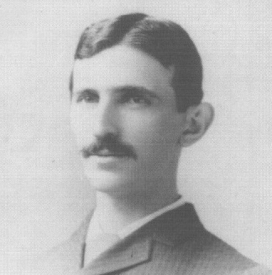 His professional experience includes the American Telephone Company in , the Edison Machine Works, Westinghouse Electric Company, and Laboratories Nikola Tesla. His areas of interest include, among others, the high frequencies. He received honorary degrees from  ,  ,  of  and .Point sizeUse8Author affiliation, title of tables and figures, references9Abstract, keywords10Body text, equations11Author name24Title